.REPEATTAGDuring the third set, dance the first 32 beats then restart from beginning.Don't Tell Me What To Do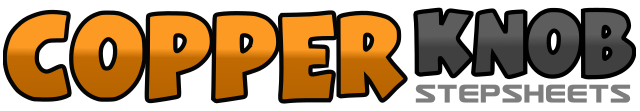 .......Count:64Wall:2Level:.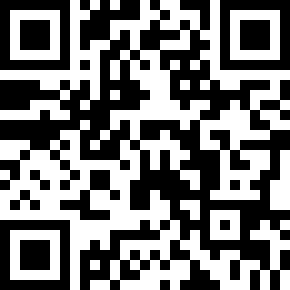 Choreographer:Barry Andracchio (AUS)Barry Andracchio (AUS)Barry Andracchio (AUS)Barry Andracchio (AUS)Barry Andracchio (AUS).Music:Don't Tell Me What to Do - Pam TillisDon't Tell Me What to Do - Pam TillisDon't Tell Me What to Do - Pam TillisDon't Tell Me What to Do - Pam TillisDon't Tell Me What to Do - Pam Tillis........1-2Rock right to right side, rock left to left side3&4Step right behind left, step left to left side & cross right in front of left5-6Step left to left side turning ¼ turn right, turning ½ turn right step forward on right7-8Rock forward on left, back on right1-6Turning ½ turn left shuffle left-right-left, turning ½ turn left shuffle back right-left-right, turn ½ turn left shuffle left-right-left7-8Step forward on right turning ¼ turn left, step left to left side turning ½ left1&2Cross shuffle right-left-right (to left side)3-4Rock left to side, rock right to right side5&6Step left behind right, step right to right side, step left in front of right7-10Step right to right side, step left behind right, step right to right side, cross left over right1-2Touch right toe to right side, step right next to left as you turn ½ turn right (half Monterey)3-4Touch left toe to left side, step left next to right as you turn ½ turn left (half Monterey)5-6Rock back on your right, rock forward on your left1-2Step forward on right turning ¼ turn left, click fingers3-4On the ball of right foot turning ½ turn left, click fingers5-6On the ball of left foot turning ½ turn left, click fingers7-8Rock back on left, rock forward on right1-2Step left to left side, click fingers3-4On the ball of left foot turn ½ turn right, click fingers5-6On the ball of right foot turn ½ turn right, click fingers7-8Rock back on right, rock forward on left1-2Step right to right side, step left behind right&3Step right to right side, cross left over right4Unwind ½ turn5&6Step right back, step left beside right, step right foot forward (coaster)7-8Step forward on left turning ¼ turn right, step on right foot1-2Tap left toe over right, tap left toe over right&3-4Hop left to left side, tap right toe over left, tap right toe over left5-8Step forward on right turning ½ turn right, step back on left, rock back on right, rock forward on left